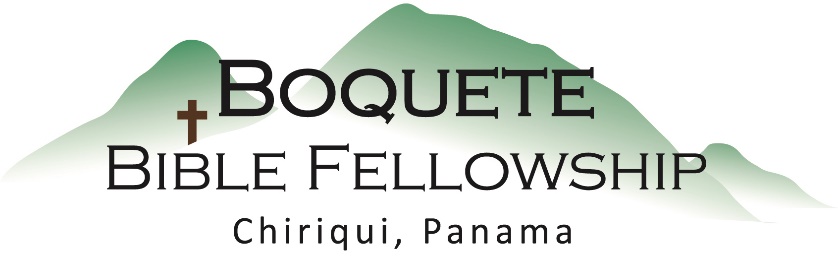 Adoración Dominical – 30 de abril, 2023Bienvenida y anunciosOración de limpieza: Salmo 79:8-9Llamado a la adoración: Colosenses 3:15-16Adoración a través del canto Adoración a través de las ofrendasOración de IluminaciónSermón: Romanos 3:27-31 – La Destrucción del Orgullo RespuestaBendición: Romanos 15:5-6 Anuncios para esta semanaEstudio Bíblico de los Miércoles – En los actuales momentos estamos haciendo un estudio sobre los Días de Noé a las 10:30am en la iglesia con ¡Un compartir de antemano!Estudio Bíblico para las Damas – Nos estamos tomando un receso de todo, y por comenzar nuestro nuevo estudio la próxima semana.Boletín informativo – ¿Está usted en la lista para recibir el boletín? Esta es la forma principal de comunicar lo que sucede durante la semana. Puede apuntarse en la mesa de bienvenida o en boquetebible@gmail.com.Romanos 3:27-31 (NBLA) La Destrucción del Orgullo  ¿Dónde está, pues, la jactancia? Queda excluida. ¿Por cuál ley? ¿La de las obras? No, sino por la ley de la fe. 28 Porque[a] concluimos que el hombre es justificado por la fe aparte de las obras de la ley[b].29 ¿O es Dios el Dios de los judíos solamente? ¿No es también el Dios de los gentiles? Sí, también de los gentiles, 30 porque en verdad Dios es uno, el cual justificará en virtud de la fe a los circuncisos[c] y por medio de la fe a los incircuncisos[d].31 ¿Anulamos entonces la ley por medio de la fe? ¡De ningún modo! Al contrario, confirmamos la ley.Notas del SermónEl orgullo     •   __Orgullo__ y __Jactancia__ = __Destrucción__Cuatro cosas que Jesús hizo antes de que naciéramos:Dos cosas principales que ver esta mañana:1.) Dios nos ha salvado de tal manera que todo __orgullo__ ha sido      destruido y no podemos __jactarnos__ de nosotros mismos.2.) La ley del Antiguo Testamento siempre apuntaba hacia una justificación sólo por      la __fe_, aparte de las _ obras__.